Решение № 92 от 27 сентября 2016 г. О согласовании сводного районного календарного плана на IV квартал 2016 года по досуговой, социально-воспитательной, физкультурно-оздоровительной и спортивной работе с населением по месту жительства на территории Голов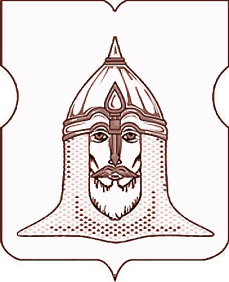 СОВЕТ ДЕПУТАТОВМУНИЦИПАЛЬНОГО ОКРУГА ГОЛОВИНСКИЙРЕШЕНИЕ 27 сентября 2016 года № 92О согласовании сводного районного календарного плана на IV квартал 2016 года по досуговой, социально-воспитательной, физкультурно-оздоровительной и спортивной работе с населением по месту жительства на территории Головинского района города МосквыВ соответствии с пунктом 3 части 7 статьи 1 Закона города Москвы от 11 июля 2012 года № 39 «О наделении органов местного самоуправления муниципальных округов в городе Москве отдельными полномочиями города Москвы», на основании письма управы Головинского района города Москвы от 16 сентября 2016 года № 7-7-635/6, поступившее в адрес Совета депутатов муниципального округа Головинский  16 сентября 2016 года и зарегистрированное за №7-5-1422/16Советом депутатов принято решениеСогласовать сводный районный календарный план на IV квартал 2016 года по досуговой, социально-воспитательной, физкультурно-оздоровительной и спортивной работе с населением по месту жительства на территории Головинского района города Москвы (приложение).Направить настоящее решение в течение 3 дней со дня его принятия в:-          Департамент территориальных органов исполнительной власти города Москвы;-          администрацию муниципального округа Головинский;-          управу Головинского района города Москвы.Администрации муниципального округа Головинский опубликовать настоящее решение в бюллетене «Московский муниципальный вестник» и разместить на официальном сайте органов местного самоуправления муниципального округа Головинский www.nashe-golovino.ru.Настоящее решение вступает в силу со дня его принятия.Контроль исполнения настоящего решения возложить на главу муниципального округа Головинский Архипцову Н.В. и председателя комиссии по досуговой, социально-воспитательной, физкультурно-оздоровительной и спортивной работе – депутата Вяльченкову Н.В.Главамуниципального округа Головинский                                                   Н.В. АрхипцоваПриложениек решению Совета депутатовмуниципального округа Головинскийот 27 сентября 2016 года № 92Сводный календарный план муниципального округа Головинскийпо досуговой, социально-воспитательной, физкультурно-оздоровительной и спортивной работе с населением по месту жительства на IV квартал 2016 года«УТВЕРЖДАЮ»Глава управыГоловинского района г. Москвы__________________/М.В. Панасенко/«_____» _________________ 2016 г.«СОГЛАСОВАНО»Глава муниципального округа Головинский______________________ /Н. В. Архипцова/«_____» _________________ 2016г.№№Наименование мероприятияДата и время проведенияМесто проведенияКол-во участниковОрганизатор мероприятия1.                   1.                   День мудростиоктябрьПо назначению30Администрация МО2.                   2.                   «Теплом души, согревая сердца»октябрьПо назначению50МБУ «ДЦ «РОДНИК»3.                   3.                   Праздничный концерт, посвященный «Дню пожилого человека»октябрьПо назначению150МБУ «ДЦ «РОДНИК»4.                   4.                   Выставка творческих работ, посвященная Дню УчителяоктябрьФлотская ул., д. 140МБУ «ДЦ «РОДНИК»5.                   5.                   Мероприятие в рамках военно-патриотического воспитания молодежи, приуроченное ко Дню народного единстваноябрьПо назначению100Администрация МО6.                   6.                   Праздничное мероприятие, посвященное Дню Народного ЕдинстваноябрьЛавочкина ул., д. 6300МБУ «ДЦ «РОДНИК»7.                   7.                   Выставка творческих работ, посвященная Дню материноябрьФлотская ул., д. 140МБУ «ДЦ «РОДНИК»8.                   8.                   Мастер – класс, посвященный «Дню матери» (изготовление украшений)ноябрьКронштадтский б-р, 37г, Солнечногорская ул., д. 550МБУ «ДЦ «РОДНИК»9.                   9.                   Праздничное мероприятие, посвященное Дню материноябрьКронштадтский б-р, 37г, Солнечногорская ул., д. 5150МБУ «ДЦ «РОДНИК»10.               10.               «Отстоявшим Москву – Слава!»декабрьПо назначению200Администрация МО11.               11.               «Новогодняя сказка Головино»декабрьФлотская ул., д.1200Администрация МО12.               12.               Новогодний мастер класс (изготовление новогодних игрушек)декабрьКронштадтский б-р, 37г, Солнечногорская ул., д. 550МБУ «ДЦ «РОДНИК»13.               13.               Новогодняя ёлкадекабрьКронштадтский б-р, 37г, Солнечногорская ул., д. 17160МБУ «ДЦ «РОДНИК»14.               14.               Конкурс рисунка «Новогодняя открытка»декабрьКронштадтский б-р, 37 Г20МБУ «ДЦ «РОДНИК»Спортивная работаСпортивная работаСпортивная работаСпортивная работаСпортивная работаСпортивная работаСпортивная работа1.                  Районный этап соревнований по бильярду в рамках Спартакиады "Спортивное долголетие"Районный этап соревнований по бильярду в рамках Спартакиады "Спортивное долголетие"ОктябрьЛенинградское ш., д.8450НПП ВА «Комбат»2.                  Районный этап соревнований по настольному теннису в рамках Спартакиады "Спортивное долголетие"Районный этап соревнований по настольному теннису в рамках Спартакиады "Спортивное долголетие"ОктябрьСмольная ул., д.1140МБУ «ДЦ «РОДНИК»3.                  Районный этап соревнований по дартс в рамках Спартакиады "Спортивное долголетие"Районный этап соревнований по дартс в рамках Спартакиады "Спортивное долголетие"ОктябрьЛенинградское ш., д.8420НПП ВА  «Комбат»4.                  Районный этап соревнований по настольному теннису в рамках Спартакиады "Московский двор - спортивный двор!"Районный этап соревнований по настольному теннису в рамках Спартакиады "Московский двор - спортивный двор!"ОктябрьСмольная ул., д.1140МБУ «ДЦ «РОДНИК»5.                  Районный этап соревнований по дартс в рамках Спартакиады "Московский двор - спортивный двор!"Районный этап соревнований по дартс в рамках Спартакиады "Московский двор - спортивный двор!"ОктябрьСмольная ул., д.1120МБУ «ДЦ «РОДНИК»6.                  Районный этап соревнований по мини-футболу в рамках Спартакиады "Московский двор - спортивный двор!"Районный этап соревнований по мини-футболу в рамках Спартакиады "Московский двор - спортивный двор!"ОктябрьСпортивная площадка, Ленинградское ш. д.7430МБУ «ДЦ «РОДНИК»7.                  Районный этап соревнований по настольному теннису в рамках Спартакиады "Спорт для всех""Районный этап соревнований по настольному теннису в рамках Спартакиады "Спорт для всех""ОктябрьСмольная ул., д. 1140МБУ «ДЦ «РОДНИК»8.                  Районный этап соревнований по дартс  в рамках Спартакиады "Спорт для всех""Районный этап соревнований по дартс  в рамках Спартакиады "Спорт для всех""ОктябрьСмольная ул., д. 1120МБУ «ДЦ «РОДНИК»9.                  Районный этап соревнований по мини-футболу  в рамках Спартакиады "Спорт для всех""Районный этап соревнований по мини-футболу  в рамках Спартакиады "Спорт для всех""ОктябрьСпортивная площадка, Ленинградское ш. д.7430МБУ «ДЦ «РОДНИК»10.              Соревнования по сгибанию и разгибанию рук, лежа в упоре на гимнастической скамейке для лиц до 18 лет МО ГоловинскийСоревнования по сгибанию и разгибанию рук, лежа в упоре на гимнастической скамейке для лиц до 18 лет МО ГоловинскийОктябрьСмольная ул., д.1130МБУ «ДЦ «РОДНИК»11.              Осенние соревнования по жиму штанги лежа для лиц младше 18 летОсенние соревнования по жиму штанги лежа для лиц младше 18 летОктябрьСмольная ул., д.1140МБУ «ДЦ «РОДНИК»12.              Мультиспортивная игротека для жителей МО ГоловинскийМультиспортивная игротека для жителей МО ГоловинскийОктябрьСмольная ул., д.1115МБУ «ДЦ «РОДНИК»13.              Мультиспортивная игротека для жителей МО ГоловинскийМультиспортивная игротека для жителей МО ГоловинскийОктябрьЛенинградское ш., д.8414НПП ВА  «Комбат»14.              Открытое соревнование по жиму штанги, лежа, посвященное памяти Сергея ЩербаковаОткрытое соревнование по жиму штанги, лежа, посвященное памяти Сергея ЩербаковаОктябрьСмольная ул., д.1115МБУ «ДЦ «РОДНИК»15.              Соревнования по челночному бегу для лиц до 18 летСоревнования по челночному бегу для лиц до 18 летНоябрьСмольная ул., д.1120МБУ «ДЦ «РОДНИК»16.              Районный этап соревнований по хоккею с шайбой на приз клуба «Золотая шайба» в рамках Спартакиады "Московский двор - спортивный двор!"Районный этап соревнований по хоккею с шайбой на приз клуба «Золотая шайба» в рамках Спартакиады "Московский двор - спортивный двор!"ДекабрьСпортивная площадка, Лавочкина ул. д.645МБУ «ДЦ «РОДНИК»17.              Соревнования по жиму гири (16 кг) для лиц до 18 летСоревнования по жиму гири (16 кг) для лиц до 18 летДекабрьСмольная ул., д.1130МБУ «ДЦ «РОДНИК»18.              Мультиспортивный праздник "Старорусские забавы", посвященный открытию зимнего сезонаМультиспортивный праздник "Старорусские забавы", посвященный открытию зимнего сезонаДекабрьСпортивная площадка, Лавочкина ул. д.650МБУ «ДЦ «РОДНИК»19.              Спортивные соревнования "Новогоднее атлетическое троеборье"Спортивные соревнования "Новогоднее атлетическое троеборье"ДекабрьСмольная ул., д.1130МБУ «ДЦ «РОДНИК»20.              Мультиспортивное мероприятие «Доступная среда», посвященное Дню равных возможностейМультиспортивное мероприятие «Доступная среда», посвященное Дню равных возможностейДекабрьСмольная ул., д.1130МБУ «ДЦ «РОДНИК»21.              Мультиспортивный праздник «Новый год – Спортивный год»Мультиспортивный праздник «Новый год – Спортивный год»ДекабрьСпортивная площадка, Лавочкина ул. д.670МБУ «ДЦ «РОДНИК»22.              Мультиспортивная игротека для жителей МО ГоловинскийМультиспортивная игротека для жителей МО ГоловинскийДекабрьСмольная ул., д.1115МБУ «ДЦ «РОДНИК»23.              Мультиспортивная игротека для жителей МО ГоловинскийМультиспортивная игротека для жителей МО ГоловинскийДекабрьЛенинградское ш., д.8414НПП ВА  «Комбат»24.              Тестовые соревнования, прием нормативов Всероссийского физкультурно-спортивного комплекса «Готов к труду и обороне»Тестовые соревнования, прием нормативов Всероссийского физкультурно-спортивного комплекса «Готов к труду и обороне»В течение годаСмольная ул., д.1120МБУ «ДЦ «РОДНИК»